Sec. 6.4: Simple and Compound Interest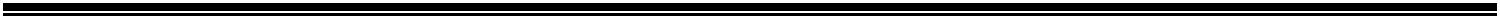 Name: ____________________________	Date: _______________________Simple Interest: InvestigationMr. Tuchtie goes to a bank with $1000 to invest for 5 years. This bank offers to pay him 5% simple interest for each year he invests his money with them. This means that they will pay 5% on the original amount invested for each year for the length of the investment. Compound Interest: InvestigationMr. Tuchtie goes to a bank with $1000 to invest for 5 years. This bank offers to pay him 5% compound interest for each year he invests his money with them. This means that they will pay 5% on the original amount invested, plus any earned interest for each year for the length of the investment. 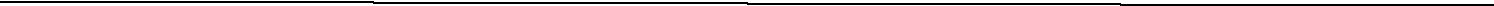 Simple Interest vs. Compound Interest – What’s the Difference?Example #1: Tom invests $10,000 at a bank which offers 6% simple interest per year. He Determine the total interest earned and the total amount of the investment after 8 years.End ofStartingBalance thatEnd ofStartingInterest isInterest EarnedEnding BalanceYearBalanceInterest isInterest EarnedEnding BalanceYearBalanceCalculated OnCalculated On11$1000$1000$1000(1000)(.05)(1) = $50(1000)(.05)(1) = $50$1050$105022$1050$1050$1000     (1000)(.05)(1) =     (1000)(.05)(1) =334455End ofStartingBalance thatEnd ofStartingInterest isInterest EarnedEnding BalanceYearBalanceInterest isInterest EarnedEnding BalanceYearBalanceCalculated OnCalculated On11$1000$1000$1000(1000)(.05)(1) = $50(1000)(.05)(1) = $50$1050$105022$1050$1050$1050(1050)(.05)(1) =(1050)(.05)(1) =334455MEL 3E – Unit 6: Banking Transactions & Saving – 6.4: Simple and Compound Interest – Note1 of 2Simple InterestCompound InterestExample #2:Example #2:Example #2:Show the growth of a $2000 investment after 6 years, at:Show the growth of a $2000 investment after 6 years, at:Show the growth of a $2000 investment after 6 years, at:Show the growth of a $2000 investment after 6 years, at:Show the growth of a $2000 investment after 6 years, at:Show the growth of a $2000 investment after 6 years, at:Show the growth of a $2000 investment after 6 years, at:Show the growth of a $2000 investment after 6 years, at:Show the growth of a $2000 investment after 6 years, at:Show the growth of a $2000 investment after 6 years, at:Show the growth of a $2000 investment after 6 years, at:Show the growth of a $2000 investment after 6 years, at:Show the growth of a $2000 investment after 6 years, at:Show the growth of a $2000 investment after 6 years, at:a)  4%, simple interest annuallya)  4%, simple interest annuallya)  4%, simple interest annuallya)  4%, simple interest annuallya)  4%, simple interest annuallya)  4%, simple interest annuallyb)4%, compound interest annually4%, compound interest annually4%, compound interest annually4%, compound interest annually4%, compound interest annuallya)  4%, simple interest annuallya)  4%, simple interest annuallya)  4%, simple interest annuallya)  4%, simple interest annuallya)  4%, simple interest annuallya)  4%, simple interest annuallyb)4%, compound interest annually4%, compound interest annually4%, compound interest annually4%, compound interest annually4%, compound interest annuallyYearInterest EarnedInterest EarnedEndingYearInterest EarnedEndingYearInterest EarnedInterest EarnedBalanceYearInterest EarnedBalanceBalanceBalance111122223333444455556666MEL 3E – Unit 6: Banking Transactions & Saving – 6.4: Simple and Compound Interest – Note2 of 2